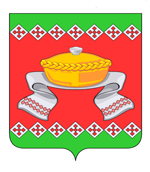 РОССИЙСКАЯ  ФЕДЕРАЦИЯОРЛОВСКАЯ   ОБЛАСТЬАДМИНИСТРАЦИЯ   СОСКОВСКОГО   РАЙОНАПОСТАНОВЛЕНИЕ   с. СосковоВ связи с необходимостью внесения изменений в административные регламенты предоставления муниципальных услуг, в соответствии с Федеральным законом "О внесении изменений в Федеральный закон "Об организации предоставления государственных и муниципальных услуг" в части установления дополнительных гарантий граждан при получении государственных и муниципальных услуг" от 19.07.2018 N 204-ФЗ,Администрация Сосковского районаПОСТАНОВЛЯЕТ:     1. Внести в Постановление Администрации Сосковского района от            12.07.2012 года № 178 «Об утверждении Административного регламента по предоставлению муниципальной услуги «Установление тарифов на услуги, предоставляемые муниципальными предприятиями и учреждениями»  (далее – административный регламент),следующие изменения: а) пункт 2.8 административного регламента дополнить абзацем вторым следующего содержания: «Органы, предоставляющие муниципальные услуги, не вправе требовать от заявителя представления документов и информации, отсутствие и (или) недостоверность которых не указывались при первоначальном отказе в приеме документов, необходимых для предоставления муниципальной услуги, либо в предоставлении муниципальной услуги, за исключением следующих случаев, перечисленных в Федеральном законе от 27.07.2010 N 210-ФЗ.»;б) пункт 5.1 административного регламента дополнить абзацем вторым следующего содержания: «Заявитель может обратиться с жалобой, в том числе            в случае требования у заявителя при предоставлении муниципальной услуги документов или информации, отсутствие и (или) недостоверность которых не указывались при первоначальном отказе в приеме документов, необходимых для предоставления муниципальной услуги, либо в предоставлении муниципальной услуги, за исключением случаев, предусмотренных пунктом 4 части 1 статьи 7 Федерального закона от 27.07.2010 N 210-ФЗ.В указанном случае досудебное (внесудебное) обжалование заявителем решений и действий (бездействия) МФЦ, работника МФЦ возможно в случае, если на МФЦ, решения и действия (бездействие) которого обжалуются, возложена функция по предоставлению муниципальной услуги в полном объеме в порядке, определенном частью 1.3 статьи 16 Федерального закона N 210-ФЗ»;в) пункт 5.6 изложить в следующей редакции:«В случае признания жалобы подлежащей удовлетворению в ответе заявителю, указанном в части 8 статьи 11.2 Федерального закона N 210-ФЗ, дается информация о действиях, осуществляемых органом, предоставляющим муниципальную услугу, МФУ либо организацией, предусмотренной частью 1.1 статьи 16 Федерального закона № 210-ФЗ, в целях незамедлительного устранения выявленных нарушений при оказании муниципальной услуги, а также приносятся извинения за доставленные неудобства и указывается информация о дальнейших действиях, которые необходимо совершить заявителю в целях получения государственной или муниципальной услуги. В случае признания жалобы не подлежащей удовлетворению в ответе заявителю, указанном в части 8 статьи 11.2 Федерального закона N 210-ФЗ, даются аргументированные разъяснения о причинах принятого решения, а также информация о порядке обжалования принятого решения».	2. Настоящее постановление опубликовать в «Информационном Вестнике Сосковского района» и разместить на официальном сайте Администрации Сосковского района.	3.Контроль за исполнением данного постановления возложить на заместителя главы Администрации  района по социальной сфере и экономике Г. И. Черникову.Первый заместительГлавы Администрации района                                                                      В. С. Агеев                                                                                       «24»декабря2018 г. №168О внесении изменений постановление Администрации района  от 12. 07. 2012 года № 178 «Об утверждении Административного регламента по предоставлению муниципальной услуги «Установление тарифов на услуги, предоставляемые муниципальными предприятиями и учреждениями»  